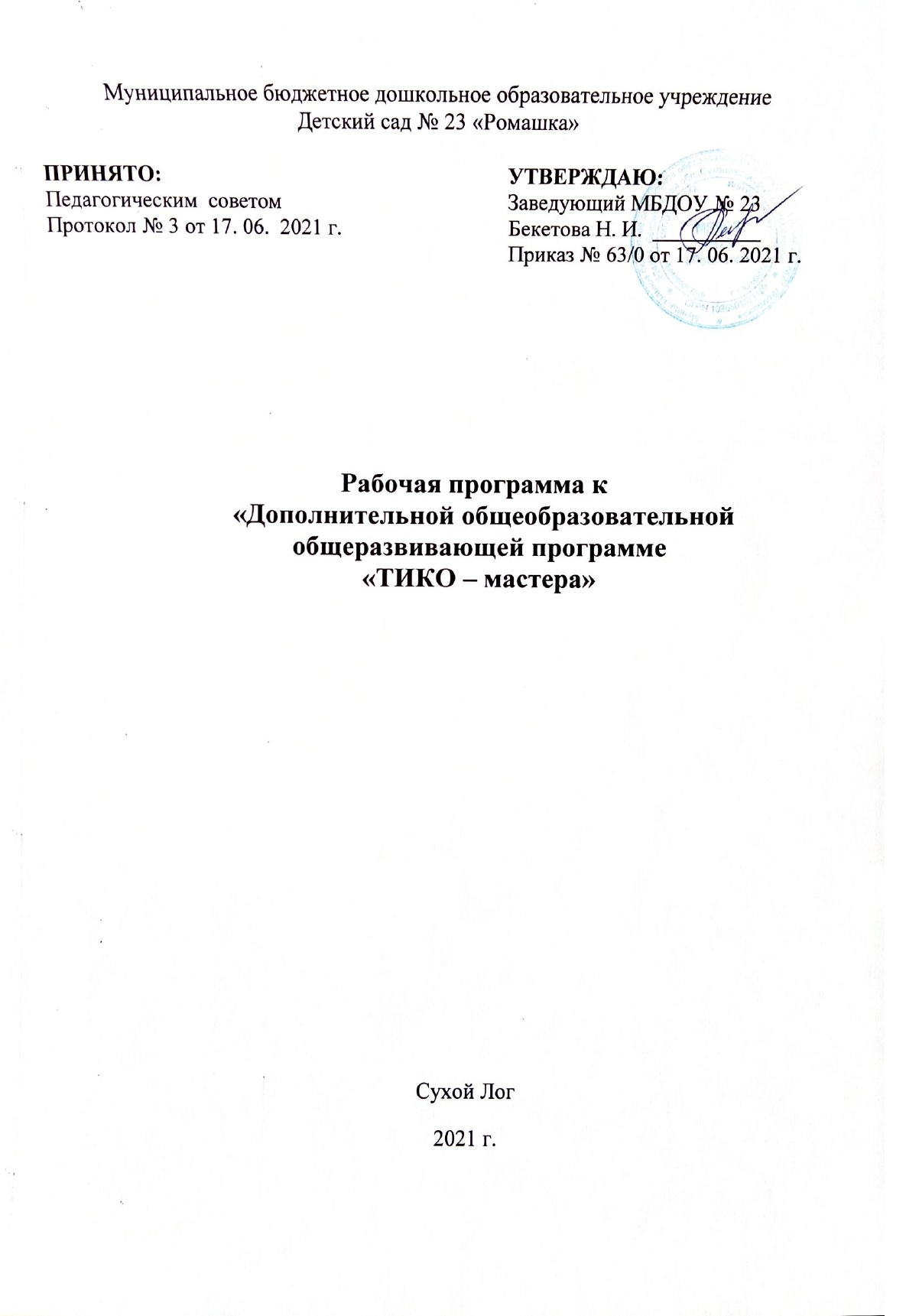 Младший возраст – 3 – 4 годаСредний возраст –  4 – 5 лет№п/пмесяцнеделяТема№ занятияСодержание деятельности1сентябрь1«Треугольник»1Понятия «треугольник», «разные», «одинаковые», Упражнение «Отгадай фигуру». 1сентябрь1«Треугольник»2Понятия «вверх», «вниз», «посередине». Упражнение «Найди такой же».2сентябрь2«Геометрический лес»3Сравнение геометрических фигур по цвету.  Поиск фигур заданного цвета. Конструирование «Дорожка для зайчика»2сентябрь2«Геометрический лес»4Сопоставление фигур с предметами окружающего мира аналогичного цвета. Упражнение «Найди такой же»3сентябрь3«Морковка»5Поиск и сравнение треугольников в «геометрическом лесу».  Конструирование по схеме «Морковка» (из равносторонних треугольников)3сентябрь3«Морковка»6 Конструирование по схеме «Морковка» (из равнобедренных треугольников). Д/У «Собери морковки»4сентябрь4«Грибы»7Классификация геометрических фигур по одному - двум свойствам. Поиск фигур заданного цвета, размера. Д/И «Собери грибы»4сентябрь4«Грибы»8Конструирование по образцу «Гриб».Д/И «Грибы для ежика».Поиск и сравнение треугольников в «геометрическом лесу».  5сентябрь5«Фантазеры»9Конструирование по замыслу «Морковка для зайчика», «Грибы для ежика».6октябрь1«Светофор»10 Классификация геометрических фигур по одному - двум свойствам.     Конструирование по схеме «Светофор».6октябрь1«Светофор»11Конструирование по замыслу «Светофор».И/У «Мы пешеходы», «Мы водители».7октябрь2«Угощение друзей»12 Поиск и сравнение фигур заданного цвета и размера. Игра «Угощение  для друзей.  Печенье». 7октябрь2«Угощение друзей»13Конструирование по замыслу «Угощение для друзей» (Печенье, конфеты, фрукты).8октябрь3«Дом с трубой»14 Конструирование по образцу  «Дом с трубой».И/У «Дома на нашей улице».8октябрь3«Дом с трубой»15Классификация геометрических фигур по одному - двум свойствам. Поиск фигур заданного цвета, размера. Конструирование по замыслу «Мой дом».9октябрь4«Чередование по цвету»16Чередование геометрических фигур по цвету (1 – 2 цвета).Выделение множеств – «квадраты», «красные», «синие». Конструирование дорожки из квадратов двух цветов с помощью чередования. 9октябрь4«Чередование по цвету»17Чередование геометрических фигур по цвету (1 – 2-3 цвета).Выделение множеств – «квадраты», «красные», «синие», «белые». Конструирование дорожки из квадратов  трех  цветов с помощью чередования. 10ноябрь1«Заяц»18Чередование геометрических фигур по цвету (1 – 2-3 цвета). Конструирование по схеме «Заяц».10ноябрь1«Заяц»19Классификация геометрических фигур по одному - двум свойствам. Поиск фигур заданного цвета, размера. Конструирование по замыслу «Угощение для зайчика».11ноябрь2«Кошка»20Расположение геометрических	фигур в	заданной последовательности. Диктант для конструирования «Кошка».11ноябрь2«Кошка»21Расположение геометрических	фигур в	заданной последовательности. Конструирование по замыслу «Угощение для кошки».13ноябрь3«Собака»22Определение понятия - «целое», «часть».Конструирование	большого	квадрата из четырех маленьких. 13ноябрь3«Собака»23Определение понятия - «целое», «часть».Конструирование по схеме «Собака».14ноябрь4«Домашние животные»24Расположение геометрических	фигур в	заданной последовательности. Конструирование по схеме «Лошадка»14ноябрь4«Домашние животные»25Расположение геометрических	фигур в	заданной последовательности. Конструирование по замыслу «Я люблю свою лошадку».15ноябрь5«Петушок»26Определение понятия - «целое», «часть».Конструирование по схеме «Петушок».16декабрь1«Кто живет в лесу»27Определение понятия - «целое», «часть».Конструирование по замыслу «Кто живет в лесу»16декабрь1«Кто живет в лесу»28Расположение геометрических	фигур в	заданной последовательности.Конструирование по схеме «Ежик».17декабрь2«Новогодние мотивы»29Сравнение фигур по форме.Поиск  деталей конструктора заданной формы. Сопоставление деталей с предметами окружающего мира аналогичной формы.17декабрь2«Новогодние мотивы»30Поиск  деталей конструктора заданной формы. Конструирование по схеме «Снежок»18декабрь3«Снежинка»31Сопоставление деталей конструктора с предметами окружающего мира аналогичной формы. Конструирование по схеме «Снежинка».18декабрь3«Снежинка»32Расположение геометрических	фигур в	заданной последовательности.Конструирование по замыслу «Снежинка».19декабрь4«Елочка»33Сопоставление деталей конструктора с предметами окружающего мира аналогичной формы. Конструирование по образцу «Елочка»19декабрь4«Елочка»34Поиск  деталей конструктора заданной формы. Конструирование по замыслу «Украшение для елочки».20декабрь5«Новогодние игрушки»35Сопоставление деталей конструктора с предметами окружающего мира аналогичной формы. Конструирование по образцу «Новогодние игрушки».21январь1«Мебель для комнаты»36Сопоставление деталей конструктора с предметами окружающего мира аналогичной формы. Конструирование по образцу «Мебель для комнаты».21январь1«Мебель для комнаты»37Классификация	предметов	быта. Конструирование  предметов  мебели по замыслу.22январь2«Мебель для спальни»38Сопоставление деталей конструктора с предметами окружающего мира аналогичной формы. Конструирование по схеме «Мебель для спальни»22январь2«Мебель для спальни»39Классификация	предметов	быта. Конструирование  предметов  мебели по замыслу.23январь3«Мебель для кухни»40Сопоставление деталей конструктора с предметами окружающего мира аналогичной формы.  Конструирование по схеме «Мебель для кухни».23январь3«Мебель для кухни»41Классификация	предметов	быта. Конструирование  предметов  мебели по замыслу.24февраль1«Танк»42Сравнение фигур по форме.Поиск  деталей конструктора заданной формы Конструирование по заданным условиям «Танк»24февраль1«Танк»43Сравнение фигур по форме.Поиск  деталей конструктора заданной формы.Конструирование по замыслу «Танк».25февраль2«Пушка»44Классификация геометрических фигур по одному - двум свойствам. Поиск фигур заданного цвета, размера. Конструирование по заданным условиям «Пушка».25февраль2«Пушка»45Классификация геометрических фигур по одному - двум свойствам.  Конструирование по замыслу«Пушка».26февраль3«Катюша»46Сравнение фигур по форме.Поиск  деталей конструктора заданной формы Конструирование по заданным условиям «Катюша»26февраль3«Катюша»47Классификация геометрических фигур по одному - двум свойствам. Поиск фигур заданного цвета, размера.   Конструирование по замыслу  «Катюша».27февраль4«Солдат»48Чередование геометрических фигур по цвету (1 – 2 цвета).Выделение множеств – «прямоугольники». Конструирование по образцу «Солдат».27февраль4«Солдат»49Чередование геометрических фигур по цвету (1, 2,  3 цвета).  Конструирование по замыслу  «Солдат».28март1«Цветы - ромашки для мамочки»50Расположение геометрических	фигурв	заданной последовательности. Конструирование  по образцу «Цветы - ромашки для мамочки».28март1«Цветы - ромашки для мамочки»51Чередование геометрических фигур по цвету (1 – 2 цвета). Конструирование по замыслу «Цветы для мамочки».29март2«Цветы - васильки для мамочки»52Расположение геометрических	фигурв	заданной последовательности. Конструирование  по образцу «Цветы - васильки для мамочки».29март2«Цветы - васильки для мамочки»53Чередование геометрических фигур по цвету (1 – 2 цвета). Конструирование по замыслу «Цветы для мамочки».30март3«Цветы - васильки для мамочки»54Расположение геометрических	фигурв	заданной последовательности. Конструирование  по образцу «Цветы - васильки для мамочки». 30март3«Цветы - васильки для мамочки»55Чередование геометрических фигур по цвету (1 – 2 цвета). Конструирование по замыслу «Цветы для мамочки».31март4«Цветы - тюльпаны для мамочки»56Расположение геометрических	фигурв	заданной последовательности. Конструирование  по образцу «Цветы - тюльпаны для мамочки».31март4«Цветы - тюльпаны для мамочки»57Чередование геометрических фигур по цвету (1 – 2 цвета). Конструирование по замыслу «Цветы для мамочки».32март5«Цветы в корзине»58Сопоставление деталей конструктора с предметами окружающего мира аналогичной формы. Конструирование по образцу «Корзина для цветов».32март5«Цветы в корзине»59Сопоставление деталей с предметами окружающего мира аналогичной формы. Конструирование по замыслу «Корзина с цветами»33апрель1«Ракета -1»60Понятия - «целое», «часть». Конструирование прямоугольника из квадратов.33апрель1«Ракета -1»61Понятия - «целое», «часть». Конструирование по образцу «Ракета – 1».34апрель2«Ракета -2»62Сопоставление деталей конструктора с предметами окружающего мира аналогичной формы.34апрель2«Ракета -2»63Чередование геометрических фигур по заданным условиям.Конструирование по образцу «Ракета – 2».35апрель3«Космодром»64Тематическое конструирование  «Космодром». Сопоставление деталей с предметами окружающего мира аналогичной формы.35апрель3«Космодром»65Понятия - «целое», «часть». Тематическое конструирование  «Космодром».36апрель4«Животные домашние»66Расположение геометрических	фигур в	заданной последовательности. Конструирование по образцу «Домашние животные».36апрель4«Животные домашние»67Тематическое конструирование  «Домашние животные». Сопоставление деталей с предметами окружающего мира аналогичной формы.37май1«Животные дикие»68Классификация геометрических фигур по одному - двум свойствам. Поиск фигур заданного цвета, размера.   Конструирование по заданным условиям «Животные дикие».37май1«Животные дикие»69Тематическое конструирование  «Дикие животные». Сопоставление деталей с предметами окружающего мира аналогичной формы.38май2«Животные в нашем лесу»70Различение плоских и объемных конструкций. Конструирование по образцу «Животные в нашем лесу».38май2«Животные в нашем лесу»71Тематическое конструирование  «Животные в нашем лесу». Сопоставление деталей конструктора с предметами окружающего мира39май3«Подарок другу»72Сравнение геометрических фигур по цвету.  Поиск фигур заданного цвета. Конструирование по схеме «Подарок другу».39май3«Подарок другу»73Конструирование по замыслу «Подарок другу». Конструирование квадрата из прямоугольников.40май4«Любимая игрушка»74Конструирование большого квадрата из Четырех маленьких. Конструирование по замыслу «Любимая игрушка».40май4«Любимая игрушка»75Сравнение геометрических фигур по цвету.  Поиск фигур заданного цвета. Конструирование по схеме «Любимая игрушка».41май5«Фантазеры»76Тематическое конструирование  «Фантазеры». Сопоставление деталей конструктора  с предметами окружающего мира.№п/пмесяцнеделяТема№ занятияСодержание деятельности1сентябрь1«Четырехугольник»1Определение понятия - «четырехугольник», «разные», «одинаковые». Упражнение «Отгадайте фигуру» (по описанию).1сентябрь1«Четырехугольник»2Определение понятия - «четырехугольник», «угол», «сторона». Сравнение геометрических фигур по форме. Упражнение «Четвертый лишний».2сентябрь2«Геометрический лес»3 Поиск и сравнение четырёхугольников в «геометрическом лесу». Конструирование по схеме «Стол и  стул».2сентябрь2«Геометрический лес»4Поиск  и сравнение четырёхугольников в «геометрическом лесу». Конструирование по замыслу «Мебель».3сентябрь3«Ежик»5Поиск фигур заданной формы. Конструирование  пообразцу «Ежик». 3сентябрь3«Ежик»6Классификация геометрических фигур по одному - двум свойствам. Конструирование по замыслу «Ежик».4сентябрь4«Гриб»7Сравнение геометрических фигур по форме. Упражнение «Найди фигуру по описанию». Конструирование  по образцу «Гриб». 4сентябрь4«Гриб»8Классификация геометрических фигур по одному - двум свойствам. Конструирование по замыслу «Грибы»5сентябрь5«Корзина для грибов»9Поиск фигур заданной формы. Сборка объёмной конструкции по образцу «Корзина для грибов».5сентябрь5«Корзина для грибов»10Классификация геометрических фигур по одному - двум и трем свойствам.  Сборка объёмной конструкции по образцу «Корзина для грибов».6октябрь1«Елочка -1»11Сопоставление геометрических фигур с предметами окружающего мира аналогичной формы. Конструирование по схеме «Елочка – 1».6октябрь1«Елочка -1»12Поиск фигур заданной формы.   Трансформация плоской конструкции в объёмную по схеме «Ёлочка - 1».7октябрь2«Осенние листочки»13Сопоставление геометрических фигур с предметами окружающего мира аналогичной формы. Конструирование по схеме «Осенние листочки».7октябрь2«Осенние листочки»14 Поиск фигур заданной формы. Классификация геометрических фигур по одному – двум  свойствам. Тематическое конструирование «Ковер из осенних листьев».8октябрь3«Птица»15Чередование геометрических фигур по форме и по размеру. Конструирование по схеме «Птица».8октябрь3«Птица»16Сопоставление геометрических фигур с предметами окружающего мира аналогичной формы. Конструирование по замыслу «Птицы».9октябрь4«Елочка -2» 17Чередование геометрических фигур по форме и по размеру. Конструирование по схеме «Елочка -  2»9октябрь4«Елочка -2» 18Поиск фигур заданной формы.   Трансформация плоской конструкции в объёмную по схеме «Ёлочка - 2».10ноябрь1«Светофор»19Ориентирование на плоскости. Понятия «влево», «вправо», «вверх», «вниз».  Конструирование по схеме «Светофор».10ноябрь1«Светофор»20Ориентирование на плоскости. Понятия «влево», «вправо», «вверх», «вниз». Конструирование по замыслу «Тротуар и дорога»11ноябрь2«Автомобиль»21Сопоставление геометрических фигур с предметами окружающего мира аналогичной формы. Конструирование по образцу «Автомобиль».11ноябрь2«Автомобиль»22Сопоставление геометрических фигур с предметами окружающего мира аналогичной формы. Упражнение «Где стоит автомобиль».  Конструирование по замыслу «Автомобиль».13ноябрь3«Грузовик»23Расположение фигур в заданной последовательности. Диктант для конструирования «Грузовик».13ноябрь3«Грузовик»24Трансформация плоской конструкции в объёмную по схеме «Грузовик».14ноябрь4«Самолет»25Выделение частей и целого. Понятия - «целое», «часть». Конструирование по образцу «Самолет».14ноябрь4«Самолет»26Трансформация плоской конструкции в объёмную по схеме «Самолет».15ноябрь5«Вертолет»27Расположение фигур в заданной последовательности. Диктант для конструирования «Вертолет».16декабрь1«Самокат»28Выделение частей и целого. Понятия - «целое», «часть». Конструирование по образцу «Самокат».16декабрь1«Самокат»29Трансформация плоской конструкции в объёмную по схеме «Самокат».17декабрь2«Сказочные герои»30Ориентирование на плоскости. Понятия «влево», «вправо», «вверх», «вниз».  Конструирование по схеме «Сказочные герои».17декабрь2«Сказочные герои»31Трансформация плоскостных  конструкций  сказочных героев  в объёмные.18декабрь3«Подарок другу»32Расположение фигур в заданной последовательности. Диктант для конструирования «Подарок другу».18декабрь3«Подарок другу»33Трансформация плоскостных  конструкций  в объёмные. Выделение частей и целого.19декабрь4«Снежинки»34Чередование геометрических фигур по форме и по размеру. Конструирование по образцу «Снежинка».19декабрь4«Снежинки»35Чередование геометрических фигур по форме и по размеру. Конструирование по замыслу «Снежинка».20декабрь5«Елочные украшения»36Расположение фигур в заданной последовательности. Конструирование по образцу «Елочные украшения».20декабрь5«Елочные украшения»37Выделение частей и целого. Понятия - «целое», «часть».Конструирование по образцу «Елочные украшения».21январь1«Зима. Снеговик»38Расположение фигур в заданной последовательности.Сборка объёмной конструкции по устной инструкции «Снеговик».21январь1«Зима. Снеговик»39Тематическое конструирование. Понятия «высокий», «низкий», «тонкий», «толстый». Конструирование «Друзья – снеговики».22январь2«Зима. Елочка новогодняя»40Трансформация плоскостных  конструкций  в объёмные. Выделение частей и целого.22январь2«Зима. Елочка новогодняя»41Конструирование и классификация призм по сходному признаку (по высоте, по толщине). Конструирование по образцу «Елочка новогодняя».23январь3«Зима. Снеговик»42Игра «Сложи фигуру»».  Диктант для конструирования «Снеговик».23январь3«Зима. Снеговик»43Конструирование и классификация призм по сходному признаку (по высоте, по толщине). Конструирование по замыслу «Мой снеговик».24февраль1«Зима. Дед Мороз»44Сравнение геометрических фигур по форме.Поиск фигур заданной формы. 24февраль1«Зима. Дед Мороз»45 Выделение частей и целого. Понятия - «целое», «часть». Сборка объёмной конструкции  «Дед Мороз» по образцу. Конструирование по образцу «Дед Мороз».25февраль2«Фантазеры»44Конструирование и классификация призм по сходному признаку (по высоте, по толщине). Конструирование по замыслу «Зимние мотивы».25февраль2«Фантазеры»45Конструирование узора с чередованием фигур разного размера и формы. Диктант для конструирования «Снежинка». Конструирование по замыслу «Моя снежинка».26февраль3«Магазин»46Ориентирование на плоскости. Понятия «влево», «вправо», «вверх», «вниз». Конструирование по замыслу «Товары для кондитерской».26февраль3«Магазин»47Расположение фигур в заданной последовательности. Конструирование по замыслу«Магазин игрушек».27февраль4«Военная техника»48Конструирование шестиугольника  из шести маленьких равносторонних треугольников.  Конструирование по схеме «Танк».Трансформация плоской конструкции в объёмную по схеме «Танк».28март1«Весенние цветы для мамы.  Подснежники»49Выделение частей и целого. Понятия - «целое», «часть». Сборка  плоской конструкции  «Подснежники»28март1«Весенние цветы для мамы.  Подснежники»50Трансформация плоской конструкции в объёмную по схеме «Подснежники».29март2«Весенние цветы для мамы. По замыслу»51Выделение частей и целого. Понятия - «целое», «часть». Сборка  плоской конструкции по замыслу «Весенние цветы для мамы».29март2«Весенние цветы для мамы. По замыслу»52Трансформация плоской конструкции «Весенние цветы для мамы»  в объёмную.30март3«Весенние цветы для мамы. Букет в корзине»53Конструирование узора с чередованием фигур разного размера и формы. Диктант для конструирования «Цветы для букета».30март3«Весенние цветы для мамы. Букет в корзине»54Расположение фигур в заданной последовательности. Конструирование «Букет в корзине».31март4«Весенние цветы для мамы. Цветочный ковер»55Выделение частей и целого. Понятия - «целое», «часть». Сборка  плоской конструкции цветка по замыслу.31март4«Весенние цветы для мамы. Цветочный ковер»56Конструирование узора с чередованием фигур разного размера и формы. Диктант для конструирования «Цветочный ковер».32март5«Цветы для бабушки»57Расположение фигур в заданной последовательности. Конструирование по замыслу «Цветы для бабушки».32март5«Цветы для бабушки»58Трансформация плоской конструкции «Цветы для бабушки»  в объёмную.33апрель1«Подарки малышам»59Конструирование узора с чередованием фигур разного размера и формы. Диктант для конструирования «Стол и стул».33апрель1«Подарки малышам»60 Ориентирование на плоскости. Понятия «влево», «вправо», «вверх», «вниз». Конструирование по замыслу «Мебель для куклы».34апрель2«Космос.  Ракета»61Конструирование и классификация призм по сходному признаку (по высоте, по толщине). Конструирование по образцу «Ракета».34апрель2«Космос.  Ракета»62Ориентирование на плоскости. Понятия «влево», «вправо», «вверх», «вниз». Конструирование по замыслу «Ракета».35апрель3«Космос. Спутник»63Расположение фигур в заданной последовательности. Диктант для конструирования «Спутник».35апрель3«Космос. Спутник»64Конструирование фигур – «звезда», «комета», «спутник», «планета», «метеорит». Выставка «Космос».36апрель4«Дом»65Выделение частей и целого. Понятия - «целое», «часть». Конструирование по схеме «Дом».36апрель4«Дом»66Ориентирование на плоскости. Понятия «влево», «вправо», «вверх», «вниз». Конструирование по замыслу «Мой дом».37май1«Башня»67Конструирование и классификация призм по сходному признаку (по высоте, по толщине). Конструирование по образцу «Башня».37май1«Башня»68Поиск и сравнение предметов кубической формы. Понятия «высокий», «низкий».38май2«Мой дом»69Понятия «многоугольник», «четырёхугольник», «квадрат». Конструирование по замыслу «Мой дом».38май2«Мой дом»70Ориентирование на плоскости. Понятия «влево», «вправо», «вверх», «вниз».Выставка «Мой дом».39май3«По замыслу. Транспорт»71Сопоставление геометрических фигур с предметами окружающего мира аналогичной формы. Конструирование «Транспорт на наших улицах».39май3«По замыслу. Транспорт»72Поиск и сравнение предметов кубической формы. Конструирование по замыслу «Транспорт».40май4«По замыслу. Животные»73Сопоставление геометрических фигур с предметами окружающего мира аналогичной формы. Конструирование по образцу40май4«По замыслу. Животные»74Трансформация плоской фигуры в объемную. Выставка «Животные нашего леса».          ИТОГО:          ИТОГО:          ИТОГО:          ИТОГО:7474